See how the story from yesterday has been broken down into planning sections.This helps you see how the story comes together and is a guide for when you write your own story later in the week/next week. 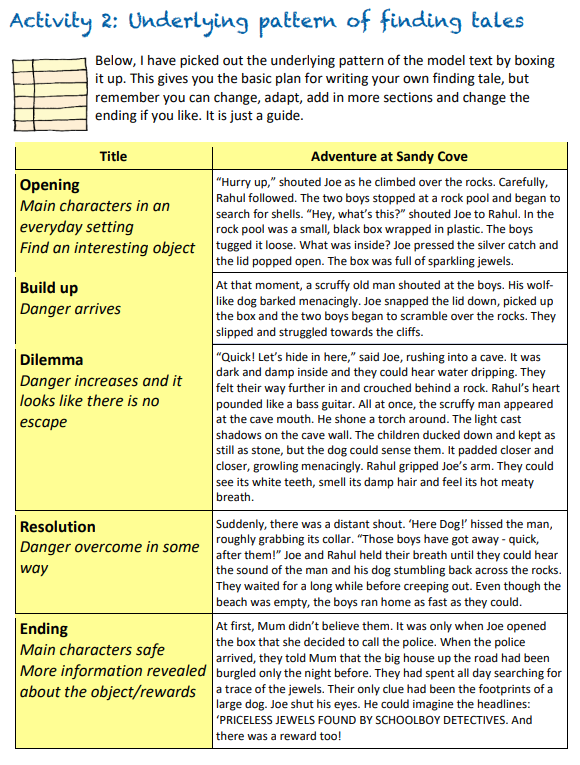 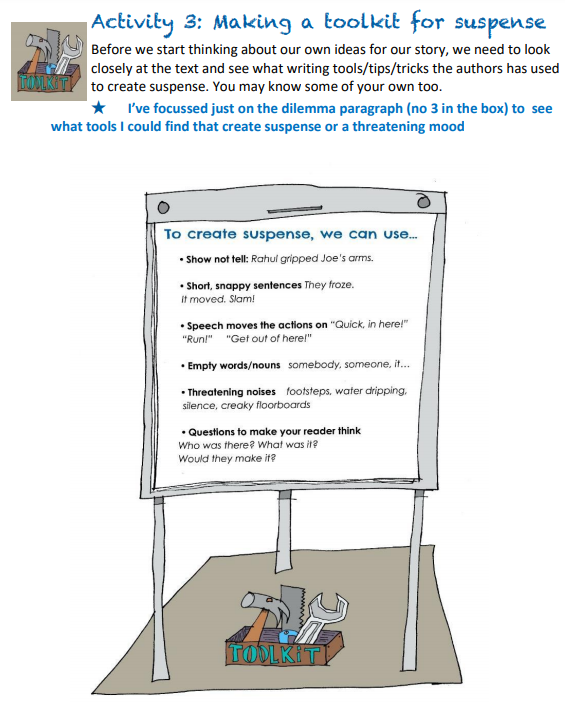 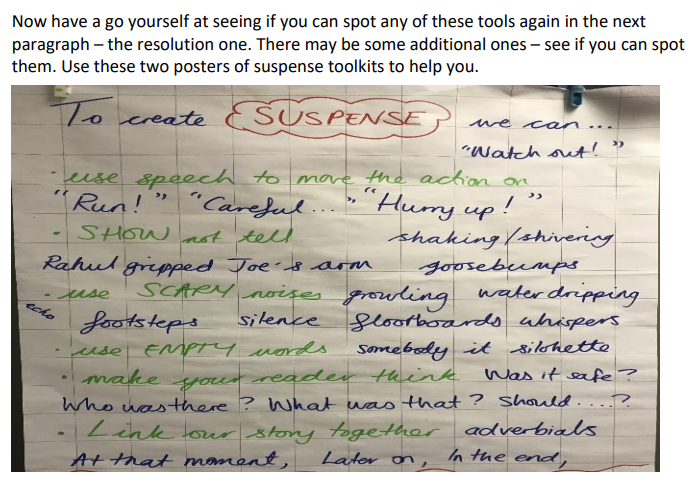 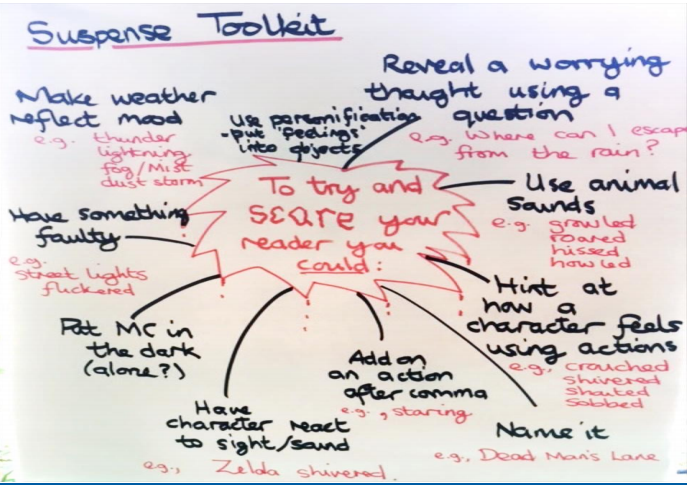 